SS課題探究Ⅰ【ＳＤＧｓ達成のためのアイデア提案】オリエンテーション　取組例■ＳＤＧｓの17の目標のうち興味のある項目■選んだ項目に関する情報を集める（cf.メソッドpp.35-39）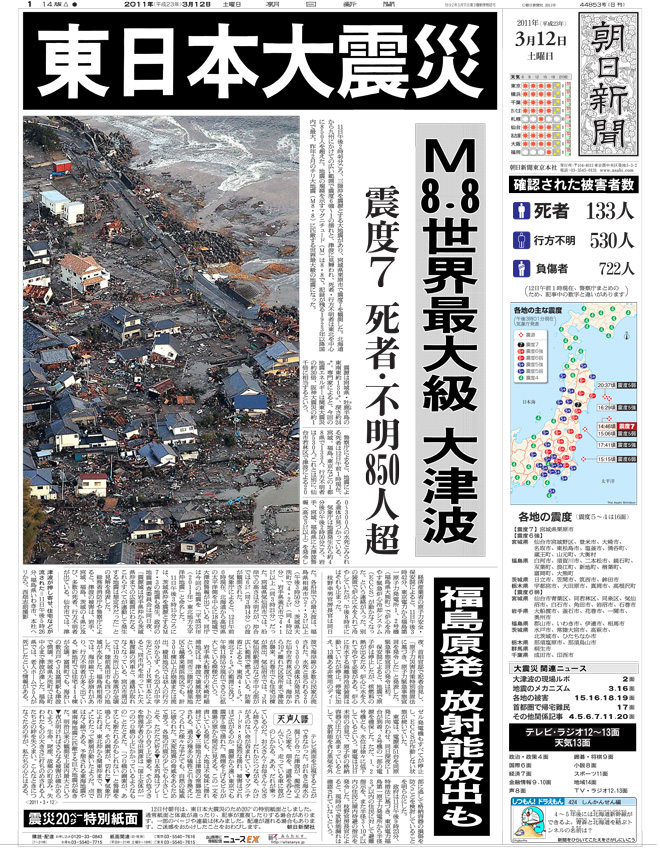 ■情報を記録する（cf.メソッドpp.40-41）■情報に関する知識・理解の深化＜キーワードリスト＞＜ロジックツリー＞阪神・淡路大震災の被害の項目・原因を分析した。震災後、建物の地震性能などは向上したが、いまだ工夫・改善の余地がある。また、東日本大震災では津波や原発事故など想定を超えた被害もあった。＜キーワードマッピング＞東日本大震災の記事をきっかけに、他の大地震による震災や、地震について詳しくなった。また、耐震や免震など建物の被害を抑える工夫に興味をもった。研究テーマを「地震による建物の被害を減らす」として、何かアイデアは出せないだろうか…。11住み続けられるまちづくりを１作者・作成組織作成年タイトル出典（出版社、URL等）１朝日新聞2011東日本大震災3月12日朝刊１面キーワード（複数あげてよい）キーワード（複数あげてよい）キーワード（複数あげてよい）キーワード（複数あげてよい）キーワード（複数あげてよい）三陸沖、震源、大地震、震度、津波、マグニチュード、チリ大地震、世界最大級、深さ約24km、専門家、地震エネルギー、関東大震災の約30倍、阪神大震災の約１千倍三陸沖、震源、大地震、震度、津波、マグニチュード、チリ大地震、世界最大級、深さ約24km、専門家、地震エネルギー、関東大震災の約30倍、阪神大震災の約１千倍三陸沖、震源、大地震、震度、津波、マグニチュード、チリ大地震、世界最大級、深さ約24km、専門家、地震エネルギー、関東大震災の約30倍、阪神大震災の約１千倍三陸沖、震源、大地震、震度、津波、マグニチュード、チリ大地震、世界最大級、深さ約24km、専門家、地震エネルギー、関東大震災の約30倍、阪神大震災の約１千倍三陸沖、震源、大地震、震度、津波、マグニチュード、チリ大地震、世界最大級、深さ約24km、専門家、地震エネルギー、関東大震災の約30倍、阪神大震災の約１千倍興味を持ったこととその理由興味を持ったこととその理由興味を持ったこととその理由興味を持ったこととその理由興味を持ったこととその理由日本は昔から大地震が多発しているのに、いまだに大きな被害が生じてしまっているから。震度、マグニチュード、地震エネルギーの違いが分からなかったから。日本は昔から大地震が多発しているのに、いまだに大きな被害が生じてしまっているから。震度、マグニチュード、地震エネルギーの違いが分からなかったから。日本は昔から大地震が多発しているのに、いまだに大きな被害が生じてしまっているから。震度、マグニチュード、地震エネルギーの違いが分からなかったから。日本は昔から大地震が多発しているのに、いまだに大きな被害が生じてしまっているから。震度、マグニチュード、地震エネルギーの違いが分からなかったから。日本は昔から大地震が多発しているのに、いまだに大きな被害が生じてしまっているから。震度、マグニチュード、地震エネルギーの違いが分からなかったから。疑問に思ったこと・調べたこと・根拠となるデータ疑問に思ったこと・調べたこと・根拠となるデータ疑問に思ったこと・調べたこと・根拠となるデータ疑問に思ったこと・調べたこと・根拠となるデータ疑問に思ったこと・調べたこと・根拠となるデータ阪神大震災の約１千倍のエネルギーなど想像もつかない。本当に１千倍なのか。その理由は。→マグニチュードが１違うとエネルギーは32倍違う。マグニチュードは東日本大震災が9.0、阪神大震災が7.3だった。（内閣府）阪神大震災の約１千倍のエネルギーなど想像もつかない。本当に１千倍なのか。その理由は。→マグニチュードが１違うとエネルギーは32倍違う。マグニチュードは東日本大震災が9.0、阪神大震災が7.3だった。（内閣府）阪神大震災の約１千倍のエネルギーなど想像もつかない。本当に１千倍なのか。その理由は。→マグニチュードが１違うとエネルギーは32倍違う。マグニチュードは東日本大震災が9.0、阪神大震災が7.3だった。（内閣府）阪神大震災の約１千倍のエネルギーなど想像もつかない。本当に１千倍なのか。その理由は。→マグニチュードが１違うとエネルギーは32倍違う。マグニチュードは東日本大震災が9.0、阪神大震災が7.3だった。（内閣府）阪神大震災の約１千倍のエネルギーなど想像もつかない。本当に１千倍なのか。その理由は。→マグニチュードが１違うとエネルギーは32倍違う。マグニチュードは東日本大震災が9.0、阪神大震災が7.3だった。（内閣府）１キーワード１阪神大震災（正式名：阪神・淡路大震災）意味・定義意味・定義「平成７年（1995年）兵庫県南部地震」によって生じた災害のこと。平成7年（1995年）1月17日05時46分、淡路島北部の北緯34度36分、東経135度02分、深さ16キロメートルを震源とするマグニチュード7.3の地震が発生。この地震により、神戸と洲本で震度6を観測したほか、東北地方南部から九州地方にかけての広い範囲で有感となった。さらに、気象庁の地震機動観測班の現地調査によって、神戸市や淡路島の一部地域では震度7に相当する揺れが発生していたことが判明した。総務省消防庁の統計によると、この地震による被害は、死者6,434名、行方不明3名、負傷者43,792名、住家全壊104,906棟、住家半壊144,274棟、全半焼7,132棟にのぼった。「平成７年（1995年）兵庫県南部地震」によって生じた災害のこと。平成7年（1995年）1月17日05時46分、淡路島北部の北緯34度36分、東経135度02分、深さ16キロメートルを震源とするマグニチュード7.3の地震が発生。この地震により、神戸と洲本で震度6を観測したほか、東北地方南部から九州地方にかけての広い範囲で有感となった。さらに、気象庁の地震機動観測班の現地調査によって、神戸市や淡路島の一部地域では震度7に相当する揺れが発生していたことが判明した。総務省消防庁の統計によると、この地震による被害は、死者6,434名、行方不明3名、負傷者43,792名、住家全壊104,906棟、住家半壊144,274棟、全半焼7,132棟にのぼった。出典出典気象庁気象庁建物の地震性能建物の地震性能施設の損害施設の損害阪神・淡路大震災地盤の状況阪神・淡路大震災地盤の状況支援・復興ハザードマップ支援・復興ハザードマップ